Как внести квартплату через Сбербанк Онлайн?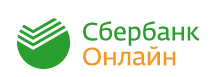 Оплатить коммунальные услуги через Сбербанк Онлайн достаточно просто. Для этого необходимо иметь:устройство с выходом в Сеть: компьютер, телефон или планшет;банковскую карту или электронные деньги;реквизиты для оплаты (они есть в квитанции).Для того чтобы внести квартплату, нужно выполнить следующие действия:Выполнить вход в личный кабинет «Сбербанк Онлайн». В случае отсутствия регистрации вам необходимо её пройти. Для этого нужно нажать на кнопку «Регистрация», расположенную под окошком для ввода данных для входа:После нажатия откроется страница, где предложат ввести номер карты. Вам на телефон придет пароль для подтверждения операции по регистрации в системе.Придумайте логин и пароль для входа в личный кабинет. Теперь вы зарегистрированы и можете платить за квартиру без очередей.После ввода пароля и логина для подтверждения входа вам придет пароль в СМС. Его нужно ввести в специальное окошко.На открывшейся странице выберите вкладку «Платежи и переводы». По умолчанию показываются организации региона, в котором вы зарегистрированы.Кликнув по вкладке, вы переходите в меню оплаты. Здесь можно оплатить разные виды услуг, в том числе и квартплату.Выбрать поставщика услуг получится через строку поиска, расположенную в центре страницы. Для этого введите название, ИНН или расчетный счёт нужной компании.Находим строку с нужной организацией и кликаем по ней. Откроется меню для оплаты за квартиру.Здесь выбираете карту для списания средств и вводите номер лицевого счета (он есть в квитанции на оплату).Появляется меню, в котором нужно ввести показания счетчиков и сумму платежа. Тщательно проверьте свои данные перед тем, как нажать кнопку «Продолжить».Далее вам на телефон придет СМС с паролем для подтверждения операции. После его введения платеж поступает в обработку и через пару секунд получает статус «Исполнено».Распечатать чек об оплате можно, нажав на строку «Печать чека», расположенную чуть ниже графы «Сумма платежа».